У К Р А Ї Н АСТОРОЖИНЕЦЬКА МІСЬКА РАДАСТОРОЖИНЕЦЬКОГО РАЙОНУЧЕРНІВЕЦЬКОЇ ОБЛАСТІ XV сесія VII скликанняРІШЕННЯ № 9-15/2018Про затвердження Комплексної програми підтримки розвитку сільського господарства Сторожинецької міської об’єднаної територіальної громади на 2018-2022 рокиКеруючись пунктом 16 частини 1 статті 43 Закону України "Про місцеве самоврядування в Україні" та на виконання Державної стратегії регіонального розвитку на період до 2020 року, затвердженої постановою Кабінету Міністрів України від 6 серпня 2014 року №385; Стратегії сталого розвитку «Україна - 2020», схваленої Указом Президента України від 12 січня 2015 року №5/2015; Законів України «Про фермерське господарство», «Про особисте селянське господарство», «Про сільськогосподарську кооперацію», «Про сільськогосподарську дорадчу діяльність»; Стратегії розвитку аграрного сектору економіки на період до 2020 року, схваленої розпорядженням Кабінету Міністрів України від 17 жовтня 2013 року №806-р; Стратегії розвитку Чернівецької області на період до 2020 року, затвердженої рішенням ХХХІ сесії Чернівецької обласної ради VІ скликання від 18 червня 2015 року №63-31/15 та Комплексної програми  підтримки розвитку сільського господарства Чернівецької області  на 2017-2022 роки, затвердженої рішенням  ХVІІ  сесії Чернівецької обласної ради VІІ скликання від 14 листопада 2017 року №195-17/17,міська рада вирішила:1.   Затвердити Комплексну програму підтримки розвитку сільського господарства Сторожинецької міської об’єднаної територіальної громади на 2018-2022 роки (далі – Комплексна програма), що додається.       2. Затвердити порядок використання коштів  міського бюджету, передбачених на виконання заходів з реалізації Комплексної програми.       3.  Відділу економічного розвитку, торгівлі, інвестицій та державних закупівель Сторожинецької міської ради (Бойчук.Д.О.). щорічно до 1 березня інформувати сесію Сторожинецької міської ради про хід виконання Комплексної програми.Фінансовому відділу міської ради при внесенні змін до міського бюджету на 2018 та наступні роки, включно до 2022 року, передбачати фінансування витрат, пов’язаних з виконанням Комплексної Програми.        5. Обсяг видатків на виконання заходів Комплексної програми визначається рішенням сесії міської ради на відповідний рік, виходячи з бюджетних можливостей.         6.   Контроль за виконанням рішення покласти на першого заступника голови Сторожинецької міської ради Брижака П.М. та постійну комісію з питань фінансів, соціально-економічного розвитку, планування, бюджету (Войцицький С.Л.).Сторожинецький міський голова                                        М. М. КарлійчукВиконавець:Головний спеціаліст відділу економічного розвитку, торгівліінвестицій та державних закупівель                                           М.М.ГалицькийПогоджено:Секретар міської ради                                                                   І.Г.МатейчукПерший заступник міського голови                                            П.М.БрижакНачальник відділу організаційноїта кадрової роботи                                                                         А.Г.ПобіжанНачальник юридичного відділу                                                   А.В.СирбуНачальник відділу документообігу та контролю                                                                                        М.М.БаланюкНачальник фінансового відділу                                                   В.М.ДобраГолова постійної комісії міської радиз питань фінансів та планування      соціально-економічного розвитку                                              С.Л. ВойцицькийЗатвердженоРішення XV сесії міської радиVІІ скликання № 9-15/2018від 22 лютого 2018 рокуКомплексна програма підтримки розвитку сільського господарства Сторожинецької міської об’єднаної територіальної громади на 2018-2022 рокиСторожинець - 2018 ВступКомплексна програма підтримки розвитку сільського господарства Сторожинецької міської об’єднаної територіальної громади на 2018-2022 роки (далі – Комплексна програма) спрямована на реалізацію:- Державної стратегії регіонального розвитку на період до 2020 року, затвердженою постановою Кабінету Міністрів України від 6 серпня 2014 року №385;- Стратегії сталого розвитку "Україна-2020", схваленої Указом Президента України від 12 січня 2015 року №5/2015;- Законів України „Про фермерське господарство”, „Про особисте селянське господарство”, „Про сільськогосподарську кооперацію”, „Про сільськогосподарську дорадчу діяльність”;- Стратегії розвитку аграрного сектору економіки на період до 2020 року, схваленої розпорядженням Кабінету Міністрів України від 17 жовтня 2013 року №806-р;- Концепції розвитку сільських територій, схваленої розпорядженням Кабінету Міністрів України від 23 вересня 2015 року № 995-р;- Стратегії розвитку Чернівецької області на період до 2020 року, яка затверджена рішенням ХХХІ сесії Чернівецької обласної ради VІ скликання від 18 червня 2015 року №63-31/1;- Комплексної програми  підтримки розвитку сільського господарства Чернівецької області  на 2017-2022 роки, затвердженої рішенням  ХVІІ  сесії Чернівецької обласної ради VІІ скликання від 14 листопада 2017 року №195-17/17.Програма охоплює ключові напрями агропромислового розвитку Сторожинецької міської об’єднаної територіальної громади, враховує специфіку та особливості розвитку сільських територій громади і спрямована на вирішення нагальних проблем.Соціально-економічний аналіз агропромислового розвитку громади показує, що за окремими показниками економічної, соціальної та екологічної ефективності, які суттєво впливають на якість життя громадян, ситуація в сільських населених пунктах потребує покращення.1. Загальна характеристика Програми Стан справ в агропромисловому комплексі Сторожинецької міської об’єднаної територіальної громадиДля економіки Сторожинецької міської об’єднаної територіальної громади  сільськогосподарське виробництво – надзвичайно важлива галузь, яка значною мірою визначає її соціально-економічний стан і перспективи подальшого розвитку, забезпечує потреби населення у продуктах харчування та робить значний внесок у продовольчу безпеку регіону. У сільській місцевості проживає близько 25 тис. осіб, що складає 65% населення громади. Сільське господарство є вагомим сегментом економіки Сторожинецької міської об’єднаної територіальної громади. Виробництвом сільськогосподарської продукції займаються 9 сільськогосподарських підприємств, 36 фермерських господарства та 12,1 тис. особистих селянських господарств. Провідним типом виробників сільськогосподарської продукції стабільно впродовж уже більше 10 років є особисті господарства населення. Саме ця категорія господарств переважно забезпечує потреби населення у картоплі, овочах, фруктах і ягодах, яйцях, молоці та м’ясі. Однак, відсутність у селян достатніх засобів для вирощування, відгодівлі та забою худоби у великій кількості, зростання собівартості продукції тваринництва та відсутність фінансової підтримки особистих господарств населення призвела до зменшення валової продукції тваринницької галузі.В результаті проведених реформ у сільському господарстві, поряд із одержанням права розпоряджатися наданими у власність землями, селяни у переважній більшості втратили робочі місця. Фінансові труднощі незайнятих осіб не дозволяють започаткувати (розвивати) власну справу у сільському господарстві, а землі пайового фонду передаються в оренду господарським структурам або використовуються неефективно, лише для забезпечення сільськогосподарською продукцією власних домогосподарств.Особисті господарства населення є основними виробниками картоплі, овочів, плодів і ягід, м’яса, молока, вовни та яєць. Проте, через недостатню фінансову спроможність порівняно з великими підприємствами, відсутність у селян коштів на придбання та утримання високопродуктивного поголів’я худоби, оновлення сільськогосподарської техніки, недостатньо розвинуту інфраструктуру заготівлі та збуту продукції, особисті селянські господарства не здатні забезпечити конкурентоспроможність виробленої продукції, її належну якість та цим самим стримують розвиток агропромислового комплексу. Товарність вироблених у господарствах населення плодів і ягід становить 36%, м’яса -29 %, овочів -24%, молока -19 %, картоплі - лише 14,5% , а яєць – 6 % від вироблених обсягів. Також особливої уваги потребує підтримка вівчарства, яке в недалекому минулому було візиткою Сторожинеччини, а в останні роки різко занепадає. Чисельність поголів’я овець в недалекому минулому складало більше 3 тис. голів. В області існувала інфраструктура із заготівлі вовни і її переробки, яка на сьогодні не функціонує. Нині поголів’я овець скоротилося більше ніж у 2 рази. Свинарство та індиківництво наразі залишаються одними з найбільш перспективних в аграрному бізнесі. Це сприяє залученню інвестицій для реконструкції ферм, модернізації виробництва свинини та м’яса птиці.Структура сільськогосподарського виробництва за останні 20 років зазнала значних змін, що відобразилося на якості життя мешканців сільських територій. Ціни на сільськогосподарські товари і харчову продукцію доходять до рівня розвинутих країн Європи, у той час як заняття землеробством і тваринництвом не дає значного прибутку працівникам і їх сім’ям у сільській місцевості через диспаритет цін на сільськогосподарську продукцію та продукцію промисловості. Шлях до відродження сільських територій можливий саме через розвиток кооперації в аграрному секторі. Розвиток кооперативного руху, створення вигідних умов для збуту сільськогосподарської продукції та розбудова соціальної інфраструктури – все це дає поштовх для економічної ініціативи у сільській місцевості. Створення сільськогосподарських обслуговуючих кооперативів сприятиме легалізації потоків сільськогосподарської продукції, зокрема тієї, що вирощена населенням, прозорому формуванню ціни з урахуванням попиту та пропозиції. Важливою складовою формування та розвитку системи інформаційно-консультаційного забезпечення аграрної сфери є дієва підтримка сільськогосподарських дорадчих служб, головною метою яких є поширення та впровадження у виробництво сучасних досягнень науки, техніки і технологій, надання сільськогосподарським товаровиробникам і сільському населенню дорадчих послуг з питань менеджменту, маркетингу, застосування сучасних технологій, розвитку соціальної сфери села, підвищення рівня знань та вдосконалення практичних навичок прибуткового господарювання сільськогосподарських товаровиробників та сільського населення. 	Для підвищення конкурентоспроможності виробників громади важливим є просування  їхньої  продукції та продукції харчопереробної галузі на обласний та державний ринок шляхом участі у агропромислових виставках, конференціях та різного виду семінарах, на яких керівники сільськогосподарських підприємств та підприємств харчової переробної промисловості мають можливість представити експозиції продукції, прайси, рекламні проспекти  підприємств. 3. Визначення проблеми, на розв’язання якої спрямована Комплексна програмаЗа результатами проведеного аналізу існуючого стану розвитку агропромислового комплексу, виробничого потенціалу аграрного сектору економіки Сторожинецької міської об’єднаної територіальної громади, а також реальних можливостей впливу на вирішення існуючих проблем визначено наступні ключові проблеми, на розв’язання яких спрямована Комплексна програма: - обмеженість у фінансових ресурсах сільськогосподарських виробників не дає можливості застосовувати ефективні технологічні процеси сільськогосподарського виробництва, підвищувати рівень матеріально-технічного забезпечення, започатковувати малий аграрний бізнес на селі, розвивати сільськогосподарську кооперацію;- проблемним залишається формування цивілізованих прозорих каналів просування сільськогосподарської продукції від виробника до кінцевого споживача на вигідних для усіх учасників процесу умовах;- агропромислове виробництво не забезпечує рівень доходів і прибутків, необхідних для розвитку сільськогосподарських виробничих структур, а особливо малих та середніх підприємств, фермерських та особистих господарств населення;  - низька конкурентоспроможність продукції домогосподарств на організованому аграрному ринку через недостатньо розвинуту інфраструктуру первинної переробки, зберігання, транспортування, логістики і маркетингу призводить до значних фінансових втрат сільськогосподарських товаровиробників; - відсутність мотивації у сільськогосподарських товаровиробників до розвитку трудомістких галузей тваринництва, які потребують тривалого обороту вкладених ресурсів;- зниження конкурентоспроможності вітчизняних племінних (генетичних) ресурсів;- відсутність державної підтримки системи селекції у тваринництві та птахівництві на підприємствах агропромислового комплексу та залежність від імпорту племінних (генетичних) ресурсів;- зменшення поголів’я великої рогатої худоби та відсутність достатньої кількості органічних добрив через брак ефективних ринкових важелів управління в галузі тваринництва негативно впливає на стан виснаження ґрунтів; - скорочення посівних площ та валового виробництва зерна жита та гречки сільськогосподарськими підприємствами;- низький рівень зайнятості сільського населення не сприяє соціально-економічному розвитку територіальної громади; - недостатня діяльність сільськогосподарських дорадчих служб, орієнтованих на безпосередню роботу з сільським населенням, в тому числі у сфері сільськогосподарської діяльності домогосподарств.  4. Мета Комплексної  програмиМетою Комплексної програми є створення передумов стабільного динамічного розвитку виробництва конкурентоспроможної продукції сільського господарства та переробної сфери малими суб’єктами господарювання та особистими селянськими господарствами, удосконалення соціально-економічних та організаційних умов для створення сільськогосподарських обслуговуючих кооперативів в області, покращення їх матеріально-технічної бази, формування  інфраструктури для розбудови ефективної економіки села як передумови формування самодостатньої територіальної громади та запровадження засад сталого сільського розвитку. 5. Обґрунтування шляхів і засобів розв’язання проблеми,  строки та етапи виконання Комплексної програмиВиконання Комплексної програми забезпечить сталий розвиток агропромислового комплексу Сторожинецької міської об’єднаної територіальної громади, підвищить ефективність виробництва, покращить забезпечення населення продуктами харчування за доступними цінами, сприятиме зростанню рівня життя та доходів жителів. З метою розв’язання існуючих проблем розвитку агропромислового комплексу громади передбачається здійснювати фінансування заходів Комплексної програми в основному за рахунок коштів бюджетів органів місцевого самоврядування. А саме:1. Відшкодування відсоткової ставки за залученими кредитами наданих на будівництво та реконструкцію мінідоїльних залів, молокопроводів або придбання доїльного обладнання; придбання тракторів потужністю не більшою ніж тяговий клас 1,4 та ряду причіпного інвентарю, який агрегатується з ними для фермерських господарств, які мають в обробітку до 50 га землі і для власників особистих селянських господарств; будівництво та реконструкцію картопле-, овочесховищ, об’єктів переробки овочів та фруктів, придбання обладнання для первинної переробки; будівництво (облаштування) забійних цехів.2. Надання фінансової підтримки особистим господарствам населення на  утримання телиць та нетелей, які народилися у результаті штучного осіменіння, вирощені і утримувались в даному господарстві до 2-х річного віку;  утримання трьох і більше корів.3. Надання фінансової підтримки сільськогосподарським товаровиробникам на утримання та збереження племінного поголів’я баранів, вівцематок та ярок; посів жита та гречки; на посадку овочів і ягідників; на здійснення заходів із корінного покращення природних пасовищ.4.  Часткове відшкодування виробникам органічної продукції вартості послуг  із сертифікації. Надання фінансової підтримки сільськогосподарським підприємствам, особистим господарствам населення, фермерським господарствам і сільськогосподарським кооперативам здійснюватиметься виключно на конкурсній основі. Ресурсне забезпечення Комплексної програми зазначено в додатку №1.У результаті виконання Комплексної програми та реалізації запропонованих заходів очікується: -  формування і одержання високого врожаю зерна, овочів та ягідників;- поліпшення матеріально-технічної бази особистих господарств населення, фермерських господарств та сільськогосподарських обслуговуючих кооперативів;	- збільшення кількості родинних ферм, підвищення якості молока, збільшення поголів’я худоби та посівних площ, нарощування обсягів виробництва валової продукції сільського господарства та створення додаткових робочих місць.	 Результативні показники наведені у додатку №2 Комплексної програми. Програма реалізується в один етап і діє з 2018 по 2022 роки.6. Напрями діяльності і заходи Комплексної програмиНапрями діяльності і заходи Комплексної програми зазначені у           додатку № 3.7. Система управління та контролю за ходом виконанняКомплексної програмиКонтроль за ходом виконання Комплексної програми та цільовим використанням коштів здійснюється відділом економічного розвитку, торгівлі, інвестицій та державних закупівель, який є головним розпорядником коштів міського бюджету та відповідальним виконавцем заходів Комплексної програми.  Учасники Комплексної програми - суб’єкти господарювання, сільськогосподарські кооперативи, фізичні особи щорічно до 1 лютого надають відділу економічного розвитку, торгівлі, інвестицій та державних закупівель інформацію щодо виконання заходів Комплексної програми.Відділ економічного розвитку, торгівлі, інвестицій та державних закупівель Сторожинецької міської ради щорічно, до 1 березня подає звіт про виконання Комплексної програми на сесію міської ради та Департаменту агропромислового розвитку обласної державної адміністрації.СекретарСторожинецької міської ради                                                    І.Г. Матейчук  ЗАТВЕРДЖЕНО                                                                 рішенням ХV сесії VII скликання                                                                 Сторожинецької міської ради                                                                 від 22 лютого 2018 № 9-15/2018ПОРЯДОКвикористання коштів міського бюджету, передбачених на виконання заходів з реалізації „Комплексної програми підтримки розвитку сільського господарства в Сторожинецькій міській об’єднаній територіальній громаді на 2018-2022 роки”Порядок  використання коштів міського бюджету, передбачених  на виконання заходів з реалізації „Комплексної програми підтримки розвитку сільського господарства в Сторожинецькій міській об’єднаній територіальній громаді на 2018-2022 роки” (далі - Порядок ), розроблено з метою забезпечення контролю за своєчасним та ефективним використанням  даних коштів.Бюджетні кошти спрямовуються суб’єктам господарювання (юридичним та фізичним особам). Бюджетні кошти не надаються підприємствам, які  знаходяться в стадії ліквідації та підприємствам, щодо яких порушено справу про банкрутство.2. Відділ економічного розвитку, торгівлі, інвестицій та державних закупівель Сторожинецької міської ради  є головним розпорядником коштів, які передбачені  в „Комплексній програмі підтримки розвитку сільського господарства в Сторожинецькій міській об’єднаній територіальній громаді на 2018-2022 роки”. Виконавцем заходів даної  Програми  є  сільськогосподарські підприємства, фермерські господарства, сільськогосподарські обслуговуючі кооперативи та особисті селянські господарства.3. Кошти, які надходять на виконання заходів „Комплексної програми підтримки розвитку сільського господарства в Сторожинецькій міській об’єднаній територіальній громаді на 2018-2022 роки” із обласного бюджету (спів фінансування заходів Програми в розмірі 50%)  та кошти міського бюджету використовуються виключно на розвиток агропромислової галузі Сторожинецької ОТГ за трьома напрямками, а саме: 3.1. Підтримка особистих господарств населення, сільськогосподарських обслуговуючих кооперативів, фермерських господарств та сільськогосподарських підприємств області:3.1.1. Відшкодування відсоткової ставки за залученими кредитами наданих на:3.1.1.1. будівництво та реконструкцію мінідоїльних залів, молокопроводів або придбання доїльного, холодильного обладнання;3.1.1.2.придбання тракторів потужністю не більшою ніж тяговий  клас 1,4 та ряду  причіпного  інвентарю, який агрегатується з ними для фермерських господарств, які мають в обробітку до 50 га землі і для власників ОСГ;3.1.1.3. будівництво та реконструкцію картопле -, овочесховищ,  об'єктів переробки овочів та фруктів, придбання обладнання для первинної переробки;3.1.1.4. будівництво (облаштування) забійних цехів.3.1.2. Надання фінансової підтримки особистим господарствам населення  на: 3.1.2.1. утримання телиць та нетелей, які народилися в результаті  штучного осіменіння, вирощені і утримувались в даному господарстві до 2-х річного віку;3.1.2.2. утримання трьох і більше корів.3.1.3.Фінансова підтримка сільськогосподарських товаровиробників на утримання та збереження племінного поголів'я баранів, вівцематок та ярок;3.1.4. Фінансова підтримка сільськогосподарських підприємств і фермерських господарств на посів жита та гречки;3.1.5.Фінансова підтримка особистих селянських і фермерських господарств, які мають в обробітку до 50 га землі,  на посадку овочів і ягідників;3.1.6. Часткове відшкодування виробникам органічної продукції вартості послуг із сертифікації;3.1.7. Фінансова підтримка заходів із корінного покращення природних  пасовищ;3.1.8. Часткова компенсація вартості придбаного доїльного апарату (установки, тощо).3.2. Популяризація вітчизняної продукції на зовнішніх ринках та проведення заходів в агропромисловому комплексі:3.2.1. Фінансова підтримка ярмаркових заходів.3.3. Розвиток сучасних форм кооперації в аграрному секторі та створення аграрних інформаційних центрів сільськогосподарських дорадчих служб:3.3.1. Створення сільськогосподарських обслуговуючих кооперативів;3.3.2. Надання дорадчих послуг суб’єктам господарювання, що проводять діяльність у сільській місцевості та населенню.4. Для виділення коштів обласного та міського бюджету на заходи, пов’язані з реалізацією „Комплексної програми підтримки розвитку сільського господарства в Сторожинецькій міській об’єднаній територіальній громаді на 2018-2022 роки”, Сторожинецькою міською радою створюється комісія, яка в своїй діяльності керується Конституцією та Законами України, Указами Президента України, постановами та розпорядженнями Кабінету Міністрів України, рішеннями обласної та міської рад, Програмами, даним Порядком та іншими нормативними актами, що регулюють дане питання.5. Суб’єкти господарювання подають у відділ економічного розвитку, торгівлі, інвестицій та державних закупівель Сторожинецької міської ради документи, наведені у додатках. Комісія міської ради, відповідно до асигнувань, які щорічно виділяються за рішенням сесій обласної та міської рад в розмірах передбачених Програмою, та наданих документів розглядає можливість надання виділених коштів для проведення компенсації витрат. Рішення комісії оформляється протоколом.6.  Невикористані кошти за напрямками діяльності та заходами комплексної програми можуть перерозподілятися між собою в розмірі коштів, виділених на реалізацію програми, за рішенням комісії.7. В разі відсутності коштів, виділених на реалізацію заходів Комплексної програми підтримки розвитку сільського господарства Чернівецької області на 2017-2022 роки, фінансування частки обласного бюджету в реалізації Комплексної програми підтримки розвитку сільського господарства в Сторожинецькій міській об’єднаній територіальній громаді на 2018-2022 роки можливе за рахунок місцевого бюджету при наявності вільних коштів, за рішенням комісії.8. Відповідно до рішення комісії, міська рада через органи державного казначейства здійснює перерахування коштів суб’єктам господарювання.9. Операції, пов’язані з перерахуванням коштів обласного та міського  бюджетів, проводяться відповідно до Порядку обслуговування державного бюджету за видатками, затвердженого Державним казначейством України.10. Складання  та подання  фінансової  звітності про використання бюджетних коштів здійснюється  в установленому законодавством порядку. Секретар міської ради                                                                 І.Г. Матейчук Додаток 1до  Порядку використання коштів міського бюджету, передбачених на виконання заходів з реалізації „Комплексної програми підтримки розвитку сільського господарства в Сторожинецькій міській об’єднаній територіальній громаді на 2018-2022 роки”Фінансова підтримка  сільськогосподарських підприємств і фермерських господарств на посів жита та гречкиСекретар міської ради                                                                        І.Г. Матейчук Додаток 2до  Порядку використання коштів міського бюджету, передбачених на виконання заходів з реалізації „Комплексної програми підтримки розвитку сільського господарства в Сторожинецькій міській об’єднаній територіальній громаді на 2018-2022 роки”Фінансова підтримка  особистих селянських і фермерських господарств, які мають в обробітку до 50га землі, на посадку овочів і ягідниківСекретар міської ради                                                                  І.Г. МатейчукДодаток 3до  Порядку використання коштів міського бюджету, передбачених на виконання заходів з реалізації „Комплексної програми підтримки розвитку сільського господарства в Сторожинецькій міській об’єднаній територіальній громаді на 2018-2022 роки”Часткове відшкодування виробникам органічної продукції вартості послуг із сертифікаціїСекретар міської ради                                                                  І.Г. МатейчуДодаток 4до  Порядку використання коштів міського бюджету, передбачених на виконання заходів з реалізації „Комплексної програми підтримки розвитку сільського господарства в Сторожинецькій міській об’єднаній територіальній громаді на 2018-2022 роки”Фінансова підтримка заходів із корінного покращення природних  пасовищСекретар міської ради                                                                 І.Г. МатейчукДодаток 5до  Порядку використання коштів міського бюджету, передбачених на виконання заходів з реалізації „Комплексної програми підтримки розвитку сільського господарства в Сторожинецькій міській об’єднаній територіальній громаді на 2018-2022 роки”Механізм часткової компенсації вартості придбаного доїльного апарату (установки, тощо)  фермерським та особистим селянським господарствам, які утримують трьох та більше корів  Секретар міської ради                                                                  І.Г. МатейчукДодаток 6до  Порядку використання коштів міського бюджету, передбачених на виконання заходів з реалізації „Комплексної програми підтримки розвитку сільського господарства в Сторожинецькій міській об’єднаній територіальній громаді на 2018-2022 роки”Механізм використання коштівна відшкодування відсоткової ставки за залученими кредитаминаданих на будівництво (облаштування, реконструкція) забійних цехів, картопле -, овочесховищ,  об'єктів переробки овочів та фруктів, придбання обладнання для первинної переробки сільськогосподарської продукції, будівництво та реконструкцію мінідоїльних залів, молокопроводів або придбання доїльного обладнання, придбання тракторів потужністю не більшою ніж тяговий  клас 1,4 та ряду  причіпного  інвентарю, який агрегатується з ними фермерським господарствам, особистим селянським господарствам та сільськогосподарським обслуговуючим кооперативамСекретар міської ради                                                                  І.Г. МатейчукДодаток 7до  Порядку використання коштів міського бюджету, передбачених на виконання заходів з реалізації „Комплексної програми підтримки розвитку сільського господарства в Сторожинецькій міській об’єднаній територіальній громаді на 2018-2022 роки”Надання фінансової підтримки особистим господарствам населенняна утримання телиць та нетелей, які народилися в результаті штучного осіменіння, вирощені та утримаються в даному господарстві до 2-х річного вікуСекретар міської ради                                                                  І.Г. МатейчукДодаток 8до  Порядку використання коштів міського бюджету, передбачених на виконання заходів з реалізації „Комплексної програми підтримки розвитку сільського господарства в Сторожинецькій міській об’єднаній територіальній громаді на 2018-2022 роки”Механізм використання коштівпо наданню фінансової підтримки особистим господарствам населенняна утримання трьох і більше корівСекретар міської ради                                                                  І.Г. МатейчукДодаток 9до  Порядку використання коштів міського бюджету, передбачених на виконання заходів з реалізації „Комплексної програми підтримки розвитку сільського господарства в Сторожинецькій міській об’єднаній територіальній громаді на 2018-2022 роки”Механізм використання коштів фінансової підтримки сільськогосподарських товаровиробників на утримання та збереження племінного поголів’я баранів, вівцематок та ярокСекретар міської ради                                                                 І.Г. МатейчукДодаток 10до  Порядку використання коштів міського бюджету, передбачених на виконання заходів з реалізації „Комплексної програми підтримки розвитку сільського господарства в Сторожинецькій міській об’єднаній територіальній громаді на 2018-2022 роки”Відшкодування витрат, пов’язаних із проведенням ярмаркових заходів,  наданням дорадчих послуг суб’єктам господарювання, що проводять діяльність у сільській місцевості та населенню, створенням сільськогосподарських обслуговуючих кооперативів.Секретар міської ради                                                               І.Г. Матейчук 22 лютого 2018 року                                             м. Сторожинець1Ініціатор розроблення Програми:Відділ економічного розвитку, торгівлі, інвестицій та державних закупівель Сторожинецької міської ради2Дата, номер і назва розпорядчого документу органу виконавчої влади про розроблення ПрограмиКомплексна програма  підтримки розвитку сільського господарства Чернівецької області  на 2017-2022 роки, затверджена рішенням  ХVІІ  сесії Чернівецької обласної ради VІІ скликання від 14 листопада 2017 року №195-17/17;Стратегія сталого розвитку "Україна-2020", схвалена Указом Президента України від 12 січня 2015 року №5/2015;Закони України „Про фермерське господарство”, „Про особисте селянське господарство”, „Про сільськогосподарську кооперацію”, „Про сільськогосподарську дорадчу діяльність”;Стратегія розвитку аграрного сектору економіки на період до 2020 року, схваленої розпорядженням Кабінету Міністрів України від 17 жовтня 2013 року №806-р;Концепція розвитку сільських територій, схвалена розпорядженням Кабінету Міністрів України від 23 вересня 2015 року № 995-р;Стратегія розвитку Чернівецької області на період до 2020 року, яка затверджена рішенням ХХХІ сесії Чернівецької обласної ради VІ скликання від 18 червня 2015 року №63-31/1.3Розробник ПрограмиВідділ економічного розвитку, торгівлі, інвестицій та державних закупівель Сторожинецької міської ради4Співрозробники Програми                           -5Відповідальний виконавець ПрограмиВідділ економічного розвитку, торгівлі, інвестицій та державних закупівель Сторожинецької міської ради6Учасники ПрограмиСуб’єкти господарювання, сільськогосподарські кооперативи, фізичні особи7Терміни реалізації Програми2017- 2022 роки8Перелік місцевих бюджетів, які приймають участь у виконанні Програми Обласний бюджет та бюджет міської ради9Загальний обсяг фінансових ресурсів, необхідних для реалізації Програми, всього: тис.грн.8423,0 тис.грн.9.1.з них кошти обласного бюджету, тис.грн 4180,09.2Кошти міського бюджету4243,010Основні джерела фінансування ПрограмиКошти бюджетів органів місцевого самоврядування11.Інші джерела фінансування                           -Мета заходу:Забезпечення потреб громади у виробництві жита та гречки, шляхом щорічного збільшення посівних площ на  20гаОтримувачі фінансової підтримки:Сільськогосподарські підприємства та фермерські господарства  Сторожинецької об’єднаної територіальної громадиРозмір підтримки:Всього до 1000 грн/га на посів жита та гречки із  розрахунку за 1 га сходівв т.ч. обласний бюджет – до 500 грн/га	міський бюджет – до 500 грн/гаПерелік документів на отримання фінансової підтримки:- заява на отримання фінансової підтримки;- копії спеціалізованих бухгалтерських форм первинного обліку (ВЗСГ-3 "Акт про використання мінеральних, органічних і бактеріальних добрив, отрутохімікатів і гербіцидів" та ВЗСГ-4 "Акт витрат насіння і садивного матеріалу");- копії документів, що посвідчують право на земельну ділянку;- довідка про банківські реквізити підприємства;- довідка про відсутність інформації у Єдиному реєстрі підприємств щодо яких порушено провадження у справі про банкрутство;- витяг з Єдиного державного реєстру юридичних осіб, фізичних осіб підприємців та громадських формувань;- довідка про відсутність заборгованості за податками і зборами до бюджетів усіх рівнів;- копія підтвердження площ посівів озимого жита та гречки за статистичною звітністю за формою 4-сг;- копія підтвердження площ збирання озимого жита та гречки за статистичною звітністю за формою 29-сг;- письмове зобов’язання про повернення коштів в разі неправомірного їх отримання.Умови подання  документів:- отримувачі фінансової підтримки - до 5 грудня у відділ економічного розвитку, торгівлі, інвестицій та державних закупівель Сторожинецької міської ради; - комісія міської ради - до 10 грудня в Департамент агропромислового розвитку облдержадміністрації.Мета заходу:Створення передумов стабільного динамічного розвитку виробництва конкурентоспроможної продукції сільського господарства фермерськими та особистими селянськими господарствами та збільшення площ посіву овочів і ягідників щорічно на  1 га    Отримувачі фінансової підтримки:    Особисті селянські господарства та фермерські господарства Сторожинецької  ОТГ    Розмір підтримки:    Всього до 10000 грн/га із розрахунку на 1 га, які мають в обробітку до 50 га землі    в т.ч. обласний бюджет – до 5000 грн/га    міський бюджет – до 5000 грн/гаПерелік документів на отримання фінансової підтримки на закладку ягідників: Для юридичних осіб:- заявка на отримання фінансової підтримки;- витяг з Єдиного державного реєстру юридичних осіб, фізичних осіб підприємців та громадських формувань;- копії документів, що посвідчують право на земельну ділянку;- довідка про банківські реквізити підприємства;- довідка про відсутність заборгованості за податками і зборами;- акт про фактичний обсяг виконаних робіт та витрат;- реєстри витрат з виконання робіт разом із завіреними копіями первинних бухгалтерських документів;- накладна, що підтверджує походження садивного матеріалу;- проектно-кошторисна документація на закладку ягідників;- письмове зобов’язання про повернення коштів в разі неправомірного їх отримання.Для фізичних осіб:- заявку на отримання фінансової підтримки;- копії паспорта власника ОСГ та довідки про присвоєння ідентифікаційного коду фізичній особі;- копії документів, що посвідчують право на земельну ділянку;- копію довідки про відкритий рахунок у банку;- довідка про посадку ягідників (акт обстеження);- копії платіжних документів на закупівлю саджанців;- копію накладної, що підтверджує надходження садивного матеріалу (оригінал накладної для звірки).Перелік документів на отримання фінансової підтримки на посів овочів:Для юридичних осіб:- заява на отримання фінансової підтримки;- копії спеціалізованих бухгалтерських форм первинного обліку (ВЗСГ-3 "Акт про використання мінеральних, органічних і бактеріальних добрив, отрутохімікатів і гербіцидів" та ВЗСГ-4 "Акт витрат насіння і садивного матеріалу");- довідка про банківські реквізити підприємства;- довідка про відсутність інформації у Єдиному реєстрі підприємств щодо яких порушено провадження у справі про банкрутство;- копії документів, що посвідчують право на земельну ділянку;- витяг з Єдиного державного реєстру юридичних осіб, фізичних осіб підприємців та громадських формувань;- довідка про відсутність заборгованості за податками і зборами до бюджетів усіх рівнів;- копія підтвердження площ посівів овочевих культур за статистичною звітністю за формою 4-сг;- копія підтвердження площ збирання овочевих культур за статистичною звітністю за формою 29-сг;- письмове зобов’язання про повернення коштів в разі неправомірного їх отримання.Для фізичних осіб:- копії паспорта власника ОСГ та довідки про присвоєння ідентифікаційного коду фізичній особі;- копії документів, що посвідчують право на земельну ділянку;- копію довідки про відкритий рахунок у банку;- довідка про посів овочів;- копії платіжних документів на закупівлю насіння;- копія сертифіката на насіння.Умови подання  документів:- отримувачі фінансової підтримки - до 5 грудня у відділ економічного розвитку, торгівлі, інвестицій та державних закупівель Сторожинецької міської ради; - комісія міської ради - до 10 грудня в Департамент агропромислового розвитку облдержадміністрації.Мета заходу:Забезпечення потреб Сторожинецької ОТГ в органічній продукції, шляхом збільшення кількості її виробниківОтримувачі фінансової підтримки:Виробники органічної продукціїРозмір підтримки:До 50% вартості понесених витрат, але не більше ніж 100 тис.грн. на 1 господарство до 50 тис.грн – з обласного бюджетудо 50 тис.грн – з міського бюджетуПерелік документів на отримання часткового відшкодування: - заява на отримання часткового відшкодування;- завірену копію сертифіката відповідності;- витяг з Реєстру виробників органічної продукції (сировини);- довідку про банківські реквізити  підприємства;- витяг з Єдиного державного реєстру юридичних осіб, фізичних осіб підприємців та громадських формувань;- довідку про відсутність заборгованості за податками та зборами;- копію фінансової звітності, завірену підприємством.Умови подання  документів:Впродовж року, кінцевий термін подачі документів до 1 грудня у відділ економічного розвитку, торгівлі, інвестицій та державних закупівель Сторожинецької міської ради: - комісія міської ради - до 5 грудня в Департамент агропромислового розвитку облдержадміністрації.Мета заходу:Збільшення кількості суб'єктів господарювання де будуть створені громадські пасовища з покращеним травостоємОтримувачі фінансової підтримки:Особисті селянські та фермерські господарства, сільськогосподарські обслуговуючі кооперативи та сільськогосподарські підприємства, Сторожинецька міська радаРозмір підтримки:Вартість  понесених витрат на проведення заходів із корінного покращення природних  пасовищ до 30% – з обласного бюджетудо 30% – з міського бюджету Перелік документів на отримання часткового відшкодування: - заявка об’єднаної територіальної громади, землевласника чи землекористувача на виконання відповідних заходів з обґрунтуванням необхідності їх проведення;- проектно–кошторисна документація;- акти виконаних робіт; - довідка про вартість виконаних робіт;- правовстановчий документ на користування земельною ділянкою під пасовищем.Умови подання  документів:- отримувачі фінансової підтримки - до 5 грудня у відділ економічного розвитку, торгівлі, інвестицій та державних закупівель Сторожинецької міської ради; - комісія Сторожинецької міської ради - до 10 грудня в Департамент агропромислового розвитку облдержадміністрації.Мета заходу:Отримувачі фінансової підтримки:Особисті селянські та фермерські господарства, що утримують три і більше корівРозмір підтримки: До 5000 гривень за одну доїльну установку вітчизняного виробництва (але не більше 50% вартості установки)Перелік документів на отримання часткового відшкодування: - Заява;- Довідка з старостинського округу про кількість корів;- Копію паспорта великої рогатої худоби і ветеринарної картки до паспорта;- Витяг з  Єдиного державного реєстру тварин;- Копія платіжного документу на придбання доїльної установки;- Накладна на доїльну установку;- Копія паспорту, копія ідентифікаційного коду;- Довідка про відкриття власного рахунку в банку- Копія паспорта (тощо) на доїльну установку;- Письмове зобов’язання повернути до державного бюджету в місячний термін кошти в разі  передачі або продажу доїльної установкиУмови подання  документів:отримувачі фінансової підтримки - до 5 грудня у відділ економічного розвитку, торгівлі, інвестицій та державних закупівель Сторожинецької міської ради; - комісія Сторожинецької міської ради - до 10 грудня в Департамент агропромислового розвитку облдержадміністрації.За закупівлю доїльної установки вітчизняного виробництва фізичною особою, фермером для власного користування, якщо утримує три і більше корівУ разі відчуження чи передачі установки іншій особі до закінчення терміну експлуатації бюджетні кошти повертаються до бюджетуПовертається повна сума компенсаціїКомпенсація отримується один раз на термін експлуатації установки, якщо власник придбав нову то компенсацію не отримуєЯкщо термін експлуатації вийшов по настанові експлуатації може придбати нову і отримати компенсаціюПодача документівПісля придбання доїльної установкиПодача документівПо мірі завершення будівництва, придбання сільськогосподарської  техніки, причіпного інвентарю, обладнанняДокументи приймає відділ економічного розвитку, торгівлі, інвестицій та державних закупівель Сторожинецької міської ради- отримувачі фінансової підтримки - до 5 грудня у відділ економічного розвитку, торгівлі, інвестицій та державних закупівель Сторожинецької міської ради; - комісія Сторожинецької міської ради - до 10 грудня в Департамент агропромислового розвитку облдержадміністрації.ЗаяваЗ підписом керівника, скріплена печаткоюКопія проектної документації на будівництво або реконструкціюЗатверджена згідно законодавства, експертний звіт щодо розгляду кошторисної частини проектної документаціїДоговір підряду (субпідряду) на будівництво чи реконструкціюГенеральний,річний, додатковий скріплений печаткою,  підписом керівника, головного бухгалтераТипову форму фінансової звітності №5 «Примітки до річної фінансової звітності»Типову форму №03-1 «Інвентарна карта обліку основних засобів»Типову форму №03-1 «Акт приймання-передачі.Для об’єктів прийнятих в експлуатацію в поточному році.Копія платіжного документу, накладної на придбання обладнання, сільськогосподарської техніки, причіпного інвентарюКопія технічного паспорта на транспортний засібКопія паспорту, копія ідентифікаційного кодуДовідка про відкриття рахунку в банкуФінансові операції здійснюються відповідно до Порядку казначейського обслуговуванняПисьмове зобов’язання повернути до бюджету в місячний термін кошти у випадку встановлення факту нецільового отримання та використання коштів, кредитів та обладнання  Довідка з банківської установи про суму сплачених відсотків за залученим кредитом За утримання телиць та нетелей, які народилися в результаті штучного осіменіння, вирощені і утримуються в даному господарстві до 2-х роківОбласний бюджет - до 1000грн.Міський бюджет – до 1000грн.Подача документів до відділу економічного розвитку, торгівлі, інвестицій та державних закупівель Сторожинецької міської радидо 10 числа наступного кварталуЗаявау 2-х примірникахДовідка із старостинського  округу  про наявність телиць, нетелей у господарстві з відміткою серії і номера паспортів на тваринскріплена печаткоюДовідка з ПАТ «Буковинаплемсервіс» про штучне осіменіння(або довідка з установи кому належить пункт штучного осіменіння скріплена печаткою)Копія паспорта на тварину і ветеринарної картки до паспортаПро ідентифікацію  тварини та участь у виводках худобиВитяг з Єдиного державного реєстру тваринпро облік тварини у Єдиному державному реєстріКопія паспорта Довідка про відкриття рахунку в банкуфінансові операції здійснюються відповідно до Порядку казначейського обслуговування місцевих бюджетівКопія ідентифікаційного кодуКомісія Сторожинецької міської ради  до 20 числа наступного кварталу надає документи до Департаменту агропромислового розвитку ОДАЗа утримання трьох і більше корів особистим  селянським господарствам виплачують на одну коровуОбласний бюджет-до 250грн.Міський бюджет  – до 250грн.Подача документів до 10 числа наступного кварталуЗаява за встановленою формоюу 2-х примірникахДовідка із старостинського округу  про кількість корів у господарстві з відміткою серії і номерів паспортів та ідентифікаційних номерів тваринскріплена печаткоюКопія паспорта, ідентифікаційного коду, довідка про рахунок у банкуКопія паспорта великої рогатої худоби і ветеринарної картки до паспортаПро ідентифікацію тварин та участь у виводках худобиВитяг з Єдиного державного реєстру тваринПро облік тварини у Єдиному державному реєстріРішення про надання  фінансової підтримки приймає комісія Сторожинецької міської радиВ разі вибуття корів на перше січня наступного року з причин загибелі, вимушеного забою кошти не повертаються до бюджетуВибуття підтверджується актом держпродспоживслужби Письмове зобов’язання виконавця Програми повернути  до бюджету в місячний термін кошти у повному обсязі якщо не буде збережено поголів’я  тварин  на перше січня наступного рокуФінансову підтримку отримують юридичні особи за збереження та утримання племінного поголів’яОбласний бюджет - 200 грн.на вівцематку, 200 грн. на ярку, 300 грн. на барана Міський бюджет - 200 грн.на вівцематку, 200 грн. на ярку, 300 грн. на барана Документи здають у відділ економічного розвитку, торгівлі, інвестицій та державних закупівель Сторожинецької міської радиДо 5 листопада  ЗаяваКопії племінних свідоцтв на тваринЯкі підтверджують племінний статус господарства продавця племінних тварин Копію документів (атестат, свідоцтво, ліцензія) продавця тваринЯкі підтверджують племінний статус господарства продавця племінних тварин Копію накладних на придбання племінних тваринЗ зазначенням повної  назви господарства продавця та дати купівліДовідку про наявність рахунку в банку, банківські реквізитиЗвіт про тваринництво ф-24–сг «Стан тваринництва»На перше січня, перше листопада  поточного року та перше січня наступного рокуПисьмове зобов’язання виконавця Програми повернути  до бюджету в місячний термін кошти у повному обсязі якщо не буде збережено племінне  поголів’я  тварин  на перше січня наступного року Зменшення закуплених племінних тварин, вартість яких була частково  відшкодована державоюПри загибелі чи забої тварин кошти не повертаються до бюджетуНеобхідне підтвердження держпродспоживслужби  у виді актуКомісія Сторожинецької міської ради до 15 листопада надає документи до Департаменту агропромислового розвитку ОДАФінансову підтримку отримують фізичні особи за збереження та утримання племінного поголів’яОбласний бюджет -200 грн.на вівцематку, 200 грн. на ярку, 300 грн. на барана Міський бюджет - 200 грн.на вівцематку, 200 грн. на ярку, 300 грн. на барана Документи здають у відділ економічного розвитку, торгівлі, інвестицій та державних закупівель Сторожинецької міської радиДо 5 листопада  ЗаяваКопії племінних свідоцтв на тваринЯкі підтверджують племінний статус господарства продавця племінних тварин Копію документів (атестат, свідоцтво, ліцензія) продавця тваринЯкі підтверджують племінний статус господарства продавця племінних тварин Копію накладних на придбання племінних тваринЗ зазначенням повної  назви господарства продавця та дати купівліДовідка із старостинського округу,  завірена печаткою про кількість тваринНа перше січня, перше листопада  поточного року та перше січня наступного рокуПисьмове зобов’язання виконавця Програми повернути  до бюджету в місячний термін кошти у повному обсязі якщо не буде збережено племінне  поголів’я тварин на перше січня наступного року Зменшення закуплених племінних тварин, вартість яких була частково  відшкодована державоюПри загибелі чи забої тварин кошти не повертаються до бюджетуНеобхідне підтвердження держпродспоживслужби у виді актуКопія власного паспорта,  копія ідентифікаційного  кодуДовідка про відкриття рахунку в банкуФінансові операції здійснюються відповідно до Порядку казначейського обслуговування місцевих бюджетів.Комісія Сторожинецької міської ради  до 15 листопада надає документи до Департаменту агропромислового розвитку ОДАМета заходу:Розвиток інфраструктури аграрного ринку Сторожинецької ОТГ, демонстрація, популяризація та продаж сільськогосподарської продукції, виробленої на території Сторожинецької ОТГ, проведення навчань, розповсюдження інформаціїОтримувачі фінансової підтримки:Сторожинецька міська рада, сільськогосподарські обслуговуючі кооперативи, сільськогосподарська дорадча службаРозмір підтримки:Відшкодування витрат, пов’язаних із проведенням ярмаркових заходівдо 5,0  тис.грн – з обласного бюджетудо 5,0  тис.грн – з міського бюджету     2. Відшкодування витрат, пов’язаних із наданням дорадчих послуг суб’єктам господарювання, що проводять діяльність у сільській місцевості та населеннюдо 2,0 тис. грн. – з міського бюджету3.Відшкодування витрат, пов’язаних із створенням сільськогосподарських обслуговуючих кооперативівдо 1,5 тис. грн. – з міського бюджетуПерелік документів на отримання часткового відшкодування: - заява на отримання часткового відшкодування;- завірену копію сертифіката відповідності;- витяг з Реєстру виробників органічної продукції (сировини);- довідку про банківські реквізити  підприємства;- витяг з Єдиного державного реєстру юридичних осіб, фізичних осіб підприємців та громадських формувань;- довідку про відсутність заборгованості за податками та зборами;- копію фінансової звітності, завірену підприємством.Умови подання  документів:Впродовж року, кінцевий термін подачі документів до 1 грудня у відділ економічного розвитку, торгівлі, інвестицій та державних закупівель Сторожинецької міської ради: - комісія міської ради - до 5 грудня в Департамент агропромислового розвитку облдержадміністрації.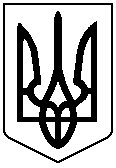 